Feelings Helper Younger children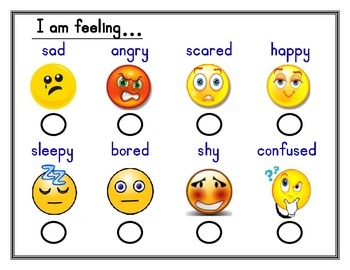 I feel _______________________and____________________________I feel this way because ________________________________________________________________________________________________________________________________________________________________________________________________________________________I want to feel       ______________________________________________________I plan to ____________________________________________________________________________________________________________Do you need help to follow your plan?  Circle:   Yes    No   Maybe Did your plan work?                              Circle:  Yes    No     A little 